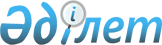 О внесении изменений и дополнений в приказ и.о. Министра экономики и бюджетного планирования Республики Казахстан от 22 декабря 2008 года № 265 "Некоторые вопросы Единой бюджетной классификации Республики Казахстан"
					
			Утративший силу
			
			
		
					Приказ Министра экономики и бюджетного планирования Республики Казахстан от 19 января 2010 года № 8. Зарегистрирован в Министерстве юстиции Республики Казахстан 1 февраля 2010 года № 6024. Утратил силу приказом Министра финансов Республики Казахстан от 1 апреля 2010 года № 141

      Сноска. Утратил силу приказом Министра финансов Республики Казахстан от 01.04.2010 № 141 (порядок введения в действие см. п. 4).      ПРИКАЗЫВАЮ:



      1. В Единую бюджетную классификацию Республики Казахстан, утвержденную приказом и.о. Министра экономики и бюджетного планирования Республики Казахстан от 22 декабря 2008 года № 265 "Некоторые вопросы Единой бюджетной классификации Республики Казахстан" (зарегистрированным в Реестре государственной регистрации нормативных правовых актов за № 5429), внести следующие изменения и дополнения:



      в приложении 1 к указанному приказу:



      в функциональной классификации расходов бюджета:



      по всему тексту в наименование администратора бюджетных программ "Отдел образования, физической культуры и спорта района (города областного значения)" внесено изменение на государственном языке, текст на русском языке не изменяется;



      по всему тексту в наименование администратора бюджетных программ "Отдел жилищно-коммунального хозяйства, пассажирского транспорта и автомобильных дорог района (города областного значения)" внесено изменение на государственном языке, текст на русском языке не изменяется;



      в функциональной группе 01 "Государственные услуги общего характера":



      в функциональной подгруппе 1 "Представительные, исполнительные и другие органы, выполняющие общие функции государственного управления":



      по администратору бюджетных программ 120 "Аппарат акима области":



      по бюджетной программе 001 "Услуги по обеспечению деятельности акима области" подпрограмму 100 "Аппарат специального представителя Президента Республики Казахстан на комплексе "Байконур" исключить;



      дополнить бюджетной программой 006 следующего содержания:

      "006 Аппарат специального представителя Президента Республики Казахстан на комплексе "Байконур";



      в функциональной группе 02 "Оборона":



      в функциональной подгруппе 2 "Организация работы по чрезвычайным ситуациям":



      дополнить администратором бюджетных программ 281 с бюджетной программой 005 следующего содержания:

      "281 Управление строительства, пассажирского транспорта и автомобильных дорог области

      005 Развитие объектов мобилизационной подготовки и чрезвычайных ситуаций";



      дополнить бюджетной программой 006 с бюджетными подпрограммами 011, 015 следующего содержания:

      "006 Проведение работ по инженерной защите населения, объектов и территории от природных и стихийных бедствий

      011 За счет трансфертов из республиканского бюджета

      015 За счет средств местного бюджета";



      в функциональной группе 03 "Общественный порядок, безопасность, правовая, судебная, уголовно-исполнительная деятельность":



      в функциональной подгруппе 1 "Правоохранительная деятельность":



      дополнить администратором бюджетных программ 281 с бюджетной программой 007 следующего содержания:

      "281 Управление строительства, пассажирского транспорта и автомобильных дорог области

      007 Развитие объектов органов внутренних дел";



      в функциональной группе 04 "Образование":



      в функциональной подгруппе 9 "Прочие услуги в области образования"



      по администратору бюджетных программ 271 "Управление строительства области":



      бюджетную программу 004 "Целевые трансферты на развитие бюджетам районов (городов областного значения) на строительство и реконструкцию объектов образования" дополнить бюджетными подпрограммами 011, 015 следующего содержания:

      "011 За счет трансфертов из республиканского бюджета

      015 За счет средств местного бюджета";



      дополнить бюджетной программой 032 с бюджетными подпрограммами 011, 015 следующего содержания:

      "032 Сейсмоусиление объектов образования в рамках реализации cтратегии региональной занятости и переподготовки кадров

      011 За счет трансфертов из республиканского бюджета

      015 За счет средств местного бюджета";



      дополнить администратором бюджетных программ 281 с бюджетной программой 008 и бюджетными подпрограммами 011, 015 следующего содержания:

      "281 Управление строительства, пассажирского транспорта и автомобильных дорог области

      008 Целевые трансферты на развитие бюджетам районов (городов областного значения) на строительство и реконструкцию объектов образования

      011 За счет трансфертов из республиканского бюджета

      015 За счет средств местного бюджета";



      дополнить бюджетной программой 011 с бюджетными подпрограммами 011, 015 следующего содержания:

      "011 Строительство и реконструкция объектов образования

      011 За счет трансфертов из республиканского бюджета

      015 За счет средств местного бюджета";



      в функциональной группе 05 "Здравоохранение":



      в функциональной подгруппе 9 "Прочие услуги в области здравоохранения":



      дополнить администратором бюджетных программ 281 с бюджетной программой 013 и бюджетными подпрограммами 011, 015 следующего содержания:

      "281 Управление строительства, пассажирского транспорта и автомобильных дорог области

      "013 Строительство и реконструкция объектов здравоохранения

      011 За счет трансфертов из республиканского бюджета

      015 За счет средств местного бюджета";



      в функциональной группе 06 "Социальная помощь и социальное обеспечение":



      в функциональной подгруппе 1 "Социальное обеспечение":



      дополнить администратором бюджетных программ 281 с бюджетной программой 014 и бюджетными подпрограммами 011, 015 следующего содержания:

      "281 Управление строительства, пассажирского транспорта и автомобильных дорог области

      014 Строительство и реконструкция объектов социального обеспечения

      011 За счет трансфертов из республиканского бюджета

      015 За счет средств местного бюджета";



      в функциональной группе 07 "Жилищно-коммунальное хозяйство":



      в функциональной подгруппе 1 "Жилищное хозяйство":



      дополнить администратором бюджетных программ 281 с бюджетной программой 015 следующего содержания:

      "281 Управление строительства, пассажирского транспорта и автомобильных дорог области

      015 Кредитование бюджетов районов (городов областного значения) на строительство и (или) приобретение жилья";



      дополнить бюджетной программой 016 с бюджетными подпрограммами 011, 015 следующего содержания:

      "016 Целевые трансферты на развитие бюджетам районов (городов областного значения) на строительство и (или) приобретение жилья государственного коммунального жилищного фонда

      011 За счет трансфертов из республиканского бюджета

      015 За счет средств местного бюджета";



      дополнить бюджетной программой 017 с бюджетными подпрограммами 011, 015 следующего содержания:

      "017 Целевые трансферты на развитие бюджетам районов (городов областного значения) на развитие, обустройство и (или) приобретение инженерно-коммуникационной инфраструктуры

      011 За счет трансфертов из республиканского бюджета

      015 За счет средств местного бюджета";



      в функциональной подгруппе 2 "Коммунальное хозяйство":



      дополнить администратором бюджетных программ 281 с бюджетной программой 018 и бюджетными подпрограммами 011, 015 следующего содержания:

      "281 Управление строительства, пассажирского транспорта и автомобильных дорог области

      018 Целевые трансферты на развитие бюджетам районов (городов областного значения) на развитие системы водоснабжения

      011 За счет трансфертов из республиканского бюджета

      015 За счет средств местного бюджета";



      дополнить бюджетными программами 019, 020 следующего содержания:

      "019 Целевые трансферты на развитие бюджетам районов (городов областного значения) на развитие коммунального хозяйства

      020 Газификация населенных пунктов";



      дополнить бюджетной программой 021 с бюджетными подпрограммами 011, 015 следующего содержания:

      "021 Развитие объектов коммунального хозяйства

      011 За счет трансфертов из республиканского бюджета

      015 За счет средств местного бюджета";



      дополнить бюджетной программой 023 с бюджетными подпрограммами 030, 031 следующего содержания:

      "023 Целевые трансферты на развитие бюджетам районов (городов областного значения) на развитие инженерно-коммуникационной инфраструктуры и благоустройство населенных пунктов в рамках реализации стратегии региональной занятости и переподготовки кадров

      030 Трансферты из республиканского бюджета

      031 Трансферты из областного бюджета";



      дополнить бюджетной программой 024 с бюджетными подпрограммами 011, 015 следующего содержания:

      "024 Развитие инженерно-коммуникационной инфраструктуры и благоустройство населенных пунктов в рамках реализации стратегии региональной занятости и переподготовки кадров

      011 За счет трансфертов из республиканского бюджета

      015 За счет средств местного бюджета";



      в функциональной подгруппе 3 "Благоустройство населенных пунктов":



      дополнить администратором бюджетных программ 281 с бюджетной программой 025 следующего содержания:

      "281 Управление строительства, пассажирского транспорта и автомобильных дорог области

      025 Целевые трансферты на развитие бюджетам районов (городов областного значения) на развитие благоустройства городов и населенных пунктов";



      в функциональной группе 08 "Культура, спорт, туризм и информационное пространство":



      в функциональной подгруппе 1 "Деятельность в области культуры":



      дополнить администратором бюджетных программ 281 с бюджетной программой 026 и бюджетными подпрограммами 011, 015 следующего содержания:

      "281 Управление строительства, пассажирского транспорта и автомобильных дорог области

      026 Развитие объектов культуры

      011 За счет трансфертов из республиканского бюджета

      015 За счет средств местного бюджета";



      дополнить бюджетной программой 027 следующего содержания:

      "027 Целевые трансферты на развитие бюджетам районов (городов областного значения) на развитие объектов культуры";



      в функциональной подгруппе 2 "Спорт":



      дополнить администратором бюджетных программ 281 с бюджетной программой 028 и бюджетными подпрограммами 011, 015 следующего содержания:

      "281 Управление строительства, пассажирского транспорта и автомобильных дорог области

      028 Развитие объектов спорта

      011 За счет трансфертов из республиканского бюджета

      015 За счет средств местного бюджета";



      дополнить бюджетной программой 029 следующего содержания:

      "029 Целевые трансферты на развитие бюджетам районов (городов областного значения) на развитие объектов спорта";



      в функциональной подгруппе 3 "Информационное пространство":



      дополнить администратором бюджетных программ 281 с бюджетной программой 030 следующего содержания:

      "281 Управление строительства, пассажирского транспорта и автомобильных дорог области

      030 Развитие объектов архивов";



      в функциональной группе 09 "Топливно-энергетический комплекс и недропользование":



      в функциональной подгруппе 9 "Прочие услуги в области топливно-энергетического комплекса и недропользования":



      дополнить администратором бюджетных программ 281 с бюджетной программой 031 следующего содержания:

      "281 Управление строительства, пассажирского транспорта и автомобильных дорог области

      031 Целевые трансферты на развитие бюджетам районов (городов областного значения) на развитие теплоэнергетической системы";



      дополнить бюджетной программой 032 с бюджетными подпрограммами 011, 015 следующего содержания:

      "032 Развитие теплоэнергетической системы

      011 За счет трансфертов из республиканского бюджета

      015 За счет средств местного бюджета";



      в функциональной группе 10 "Сельское, водное, лесное, рыбное хозяйство, особо охраняемые природные территории, охрана окружающей среды и животного мира, земельные отношения":



      в функциональной подгруппе 1 "Сельское хозяйство":



      по администратору бюджетных программ 255 "Управление сельского хозяйства области":



      наименование бюджетной программы 021 "Содержание и ремонт специальных хранилищ (могильников)" изложить в следующей редакции:

      "021 Содержание и ремонт государственных пунктов искусственного осеменения животных, заготовки животноводческой продукции и сырья, площадок по убою сельскохозяйственных животных, специальных хранилищ (могильников) пестицидов, ядохимикатов и тары из-под них";



      наименование бюджетной программы 024 "Строительство специальных хранилищ (могильников)" изложить в следующей редакции:

      "024 Строительство и реконструкция государственных пунктов искусственного осеменения животных, заготовки животноводческой продукции и сырья, площадок по убою сельскохозяйственных животных, специальных хранилищ (могильников) пестицидов, ядохимикатов и тары из-под них";



      дополнить бюджетными программами 029, 030, 031 следующего содержания:

      "029 Мероприятия по борьбе с вредными организмами сельскохозяйственных культур

      030 Централизованный закуп ветеринарных препаратов по профилактике и диагностике энзоотических болезней животных, услуг по их профилактике и диагностике, организация их хранения и транспортировки (доставки) местным исполнительным органам районов (городов областного значения)

      031 Централизованный закуп изделий и атрибутов ветеринарного назначения для проведения идентификации сельскохозяйственных животных, ветеринарного паспорта на животное и их транспортировка (доставка) местным исполнительным органам районов (городов областного значения)";



      дополнить администратором бюджетных программ 281 с бюджетной программой 033 следующего содержания:

      "281 Управление строительства, пассажирского транспорта и автомобильных дорог области

      033 Развитие объектов сельского хозяйства";



      дополнить администратором бюджетных программ 364 с бюджетными программами 008, 009 следующего содержания:

      "364 Управление предпринимательства и промышленности города республиканского значения, столицы

      008 Проведение ветеринарных мероприятий по энзоотическим болезням животных

      009 Проведение мероприятий по идентификации сельскохозяйственных животных";



      по администратору бюджетных программ 375 "Управление сельского хозяйства города республиканского значения, столицы":



      дополнить бюджетными программами 017, 018, 021 следующего содержания:

      "017 Проведение ветеринарных мероприятий по энзоотическим болезням животных

      018 Проведение мероприятий по идентификации сельскохозяйственных животных

      021 Мероприятия по борьбе с вредными организмами сельскохозяйственных культур";



      по администратору бюджетных программ 454 "Отдел предпринимательства и сельского хозяйства района (города областного значения)":

      бюджетные программы 003 "Обеспечение функционирования скотомогильников (биотермических ям)", 004 "Организация санитарного убоя больных животных", 005 "Возмещение владельцам стоимости изымаемых и уничтожаемых больных животных, продуктов и сырья животного происхождения" исключить;



      по администратору бюджетных программ 462 "Отдел сельского хозяйства района (города областного значения)":



      по бюджетной программе 001 "Услуги по реализации государственной политики на местном уровне в сфере сельского хозяйства" бюджетные подпрограммы 011 "За счет трансфертов из республиканского бюджета", 015 "За счет средств местного бюджета" исключить;



      бюджетные программы 003 "Обеспечение функционирования скотомогильников (биотермических ям)", 004 "Организация санитарного убоя больных животных", 005 "Возмещение владельцам стоимости изымаемых и уничтожаемых больных животных, продуктов и сырья животного происхождения" исключить;



      дополнить администратором бюджетных программ 473 с бюджетными программами 001, 002, 003, 004, 005, 006, 007, 008, 009, 010, 100, 106, 107, 108, 109, 115 следующего содержания:

      "473 Отдел ветеринарии района (города областного значения)

      001 Услуги по реализации государственной политики на местном уровне в сфере ветеринарии

      002 Создание информационных систем

      003 Капитальный ремонт зданий, помещений и сооружений государственных органов

      004 Материально-техническое оснащение государственных органов

      005 Обеспечение функционирования скотомогильников (биотермических ям)

      006 Организация санитарного убоя больных животных

      007 Организация отлова и уничтожения бродячих собак и кошек

      008 Возмещение владельцам стоимости изымаемых и уничтожаемых больных животных, продуктов и сырья животного происхождения

      009 Проведение ветеринарных мероприятий по энзоотическим болезням животных

      010 Проведение мероприятий по идентификации сельскохозяйственных животных

      100 Проведение мероприятий за счет чрезвычайного резерва Правительства Республики Казахстан

      106 Проведение мероприятий за счет чрезвычайного резерва местного исполнительного органа для ликвидации чрезвычайных ситуаций природного и техногенного характера

      107 Проведение мероприятий за счет резерва местного исполнительного органа на неотложные затраты

      108 Разработка и экспертиза технико-экономических обоснований местных бюджетных инвестиционных проектов и концессионных проектов

      109 Проведение мероприятий за счет резерва Правительства Республики Казахстан на неотложные затраты

      115 Выполнение обязательств местных исполнительных органов по решениям судов за счет средств резерва местного исполнительного органа";



      дополнить администратором бюджетных программ 474 с бюджетными программами 001, 002, 003, 004, 005, 006, 007, 008, 009 следующего содержания:

      "474 Отдел сельского хозяйства и ветеринарии района (города областного значения)

      001 Услуги по реализации государственной политики на местном уровне в сфере сельского хозяйства и ветеринарии

      002 Создание информационных систем

      003 Капитальный ремонт зданий, помещений и сооружений государственных органов

      004 Материально-техническое оснащение государственных органов

      005 Обеспечение функционирования скотомогильников (биотермических ям)

      006 Организация санитарного убоя больных животных

      007 Организация отлова и уничтожения бродячих собак и кошек

      008 Возмещение владельцам стоимости изымаемых и уничтожаемых больных животных, продуктов и сырья животного происхождения

      009 Бюджетные кредиты для реализации мер социальной поддержки специалистов социальной сферы сельских населенных пунктов";



      дополнить бюджетной программой 010 с бюджетными подпрограммами 011, 015 следующего содержания:

      "010 Удешевление стоимости горюче-смазочных материалов и других товарно-материальных ценностей, необходимых для проведения весенне-полевых и уборочных работ

      011 За счет трансфертов из республиканского бюджета

      015 За счет средств местного бюджета";



      дополнить бюджетными программами 011, 012, 099, 100, 106, 107, 108, 109, 115 следующего содержания:

      011 Проведение ветеринарных мероприятий по энзоотическим болезням животных

      012 Проведение мероприятий по идентификации сельскохозяйственных животных

      099 Реализация мер социальной поддержки специалистов социальной сферы сельских населенных пунктов за счет целевых трансфертов из республиканского бюджета

      100 Проведение мероприятий за счет чрезвычайного резерва Правительства Республики Казахстан

      106 Проведение мероприятий за счет чрезвычайного резерва местного исполнительного органа для ликвидации чрезвычайных ситуаций природного и техногенного характера

      107 Проведение мероприятий за счет резерва местного исполнительного органа на неотложные затраты

      108 Разработка и экспертиза технико-экономических обоснований местных бюджетных инвестиционных проектов и концессионных проектов

      109 Проведение мероприятий за счет резерва Правительства Республики Казахстан на неотложные затраты

      115 Выполнение обязательств местных исполнительных органов по решениям судов за счет средств резерва местного исполнительного органа";



      дополнить администратором бюджетных программ 475 с бюджетными программами 005, 006, 007, 008, 009 следующего содержания:

      "475 Отдел предпринимательства, сельского хозяйства и ветеринарии района (города областного значения)

      005 Обеспечение функционирования скотомогильников (биотермических ям)

      006 Организация санитарного убоя больных животных

      007 Организация отлова и уничтожения бродячих собак и кошек

      008 Возмещение владельцам стоимости изымаемых и уничтожаемых больных животных, продуктов и сырья животного происхождения

      009 Бюджетные кредиты для реализации мер социальной поддержки специалистов социальной сферы сельских населенных пунктов";



      дополнить бюджетной программой 010 с бюджетными подпрограммами 011, 015 следующего содержания:

      "010 Удешевление стоимости горюче-смазочных материалов и других товарно-материальных ценностей, необходимых для проведения весенне-полевых и уборочных работ

      011 За счет трансфертов из республиканского бюджета

      015 За счет средств местного бюджета";



      дополнить бюджетными программами 011, 012, 099 следующего содержания:

      "011 Проведение ветеринарных мероприятий по энзоотическим болезням животных

      012 Проведение мероприятий по идентификации сельскохозяйственных животных

      099 Реализация мер социальной поддержки специалистов социальной сферы сельских населенных пунктов за счет целевых трансфертов из республиканского бюджета";



      в функциональной подгруппе 2 "Водное хозяйство":



      дополнить администратором бюджетных программ 281 с бюджетной программой 034 следующего содержания:

      "281 Управление строительства, пассажирского транспорта и автомобильных дорог области

      034 Целевые трансферты на развитие бюджетам районов (городов областного значения) на развитие системы водоснабжения";



      в функциональной подгруппе 3 "Лесное хозяйство":



      дополнить администратором бюджетных программ 281 с бюджетной программой 035 следующего содержания:

      "281 Управление строительства, пассажирского транспорта и автомобильных дорог области

      035 Развитие объектов лесного хозяйства";



      в функциональной подгруппе 5 "Охрана окружающей среды":



      дополнить администратором бюджетных программ 281 с бюджетной программой 036 и бюджетными подпрограммами 011, 015 следующего содержания:

      "281 Управление строительства, пассажирского транспорта и автомобильных дорог области

      036 Развитие объектов охраны окружающей среды

      011 За счет трансфертов из республиканского бюджета

      015 За счет средств местного бюджета";



      в функциональной подгруппе 9 "Прочие услуги в области сельского, водного, лесного, рыбного хозяйства, охраны окружающей среды и земельных отношений":



      дополнить администратором бюджетных программ 364 с бюджетной программой 016 следующего содержания:

      "364 Управление предпринимательства и промышленности города республиканского значения, столицы

      016 Проведение противоэпизоотических мероприятий";



      дополнить администратором бюджетных программ 473 с бюджетной программой 011 следующего содержания:

      "473 Отдел ветеринарии района (города областного значения)

      011 Проведение противоэпизоотических мероприятий";



      дополнить администратором бюджетных программ 474 с бюджетной программой 013 следующего содержания:

      "474 Отдел сельского хозяйства и ветеринарии района (города областного значения)

      013 Проведение противоэпизоотических мероприятий";



      дополнить администратором бюджетных программ 475 с бюджетной программой 013 следующего содержания:

      "475 Отдел предпринимательства, сельского хозяйства и ветеринарии района (города областного значения)

      013 Проведение противоэпизоотических мероприятий";



      в функциональной группе 11 "Промышленность, архитектурная, градостроительная и строительная деятельность":



      в функциональной подгруппе 9 "Прочие услуги в сфере промышленности, архитектурной, градостроительной и строительной деятельности":



      дополнить администратором бюджетных программ 281 с бюджетной программой 037 и бюджетными подпрограммами 011, 015 следующего содержания:

      "281 Управление строительства, пассажирского транспорта и автомобильных дорог области

      037 Развитие индустриально-инновационной инфраструктуры

      011 За счет трансфертов из республиканского бюджета

      015 За счет средств местного бюджета";



      в функциональной группе 12 "Транспорт и коммуникации":



      в функциональной подгруппе 1 "Автомобильный транспорт":



      дополнить администратором бюджетных программ 281 с бюджетной программой 038 и бюджетными подпрограммами 011, 015 следующего содержания:

      "281 Управление строительства, пассажирского транспорта и автомобильных дорог области

      038 Обеспечение функционирования автомобильных дорог

      011 За счет трансфертов из республиканского бюджета

      015 За счет средств местного бюджета";



      дополнить бюджетными программами 039, 040 следующего содержания:

      "039 Целевые трансферты на развитие бюджетам районов (городов областного значения) на развитие транспортной инфраструктуры

      040 Целевые текущие трансферты бюджетам районов (городов областного значения) на капитальный и средний ремонт автомобильных дорог районного значения (улиц города)";



      в функциональной подгруппе 4 "Воздушный транспорт":



      дополнить администратором бюджетных программ 281 с бюджетной программой 041 следующего содержания:

      "281 Управление строительства, пассажирского транспорта и автомобильных дорог области

      041 Субсидирование регулярных внутренних авиаперевозок по решению местных исполнительных органов";



      в функциональной подгруппе 9 "Прочие услуги в сфере транспорта и коммуникаций":



      дополнить администратором бюджетных программ 281 с бюджетной программой 042 и бюджетными подпрограммами 011, 015 следующего содержания:

      "281 Управление строительства, пассажирского транспорта и автомобильных дорог области

      042 Развитие транспортной инфраструктуры

      011 За счет трансфертов из республиканского бюджета

      015 За счет средств местного бюджета";



      дополнить бюджетной программой 043 следующего содержания:

      "043 Субсидирование пассажирских перевозок по социально значимым межрайонным (междугородним) собщениям";



      дополнить бюджетной программой 044 с бюджетными подпрограммами 030, 031 следующего содержания:

      "044 Целевые текущие трансферты бюджетам районов (городов областного значения) на ремонт и содержание автомобильных дорог районного значения, улиц городов и населенных пунктов в рамках реализации cтратегии региональной занятости и переподготовки кадров

      030 Трансферты из республиканского бюджета

      031 Трансферты из областного бюджета";



      дополнить бюджетной программой 045 с бюджетными подпрограммами 030, 031 следующего содержания:

      "045 Целевые трансферты на развитие бюджетам районов (городов областного значения) на строительство и реконструкцию автомобильных дорог районного значения, улиц городов и населенных пунктов в рамках реализации стратегии региональной занятости и переподготовки кадров

      030 Трансферты из республиканского бюджета

      031 Трансферты из областного бюджета";



      дополнить бюджетной программой 046 с бюджетными подпрограммами 011, 015 следующего содержания:

      "046 Ремонт и содержание автомобильных дорог областного значения, улиц городов и населенных пунктов в рамках реализации cтратегии региональной занятости и переподготовки кадров

      011 За счет трансфертов из республиканского бюджета

      015 За счет средств местного бюджета";



      дополнить бюджетной программой 047 с бюджетными подпрограммами 011, 015 следующего содержания:

      "047 Строительство и реконструкция автомобильных дорог областного значения, улиц городов и населенных пунктов в рамках реализации стратегии региональной занятости и переподготовки кадров

      011 За счет трансфертов из республиканского бюджета

      015 За счет средств местного бюджета";



      в функциональной группе 13 "Прочие":



      в функциональной подгруппе 3 "Поддержка предпринимательской деятельности и защита конкуренции":



      дополнить администратором бюджетных программ 475 с бюджетной программой 014 следующего содержания:

      "475 Отдел предпринимательства, сельского хозяйства и ветеринарии района (города областного значения)

      014 Поддержка предпринимательской деятельности";



      в функциональной подгруппе 9 "Прочие":



      дополнить администратором бюджетных программ 281 с бюджетными программами 001, 002, 003, 004, следующего содержания:

      "281 Управление строительства, пассажирского транспорта и автомобильных дорог области

      001 Услуги по реализации государственной политики на местном уровне в области строительства, транспорта и коммуникаций

      002 Создание информационных систем

      003 Капитальный ремонт зданий, помещений и сооружений государственных органов

      004 Материально-техническое оснащение государственных органов";



      дополнить бюджетной программой 100 с бюджетными подпрограммами 022, 023 следующего содержания:

      "100 Проведение мероприятий за счет чрезвычайного резерва Правительства Республики Казахстан

      022 Мероприятия за счет резерва

      023 Трансферты другим уровням государственного управления";



      дополнить бюджетной программой 106 с бюджетными подпрограммами 022, 023 следующего содержания:

      "106 Проведение мероприятий за счет чрезвычайного резерва местного исполнительного органа для ликвидации чрезвычайных ситуаций природного и техногенного характера

      022 Мероприятия за счет резерва

      023 Трансферты другим уровням государственного управления";



      дополнить бюджетной программой 107 с бюджетными подпрограммами 022, 023 следующего содержания:

      "107 Проведение мероприятий за счет резерва местного исполнительного органа на неотложные затраты

      022 Мероприятия за счет резерва

      023 Трансферты другим уровням государственного управления";



      дополнить бюджетной программой 108 следующего содержания:

      "108 Разработка и экспертиза технико-экономических обоснований местных бюджетных инвестиционных проектов и концессионных проектов";



      дополнить бюджетной программой 109 с бюджетными подпрограммами 022, 023 следующего содержания:

      "109 Проведение мероприятий за счет резерва Правительства Республики Казахстан на неотложные затраты

      022 Мероприятия за счет резерва

      023 Трансферты другим уровням государственного управления";



      дополнить бюджетными программами 113, 114, 115 следующего содержания:

      "113 Целевые текущие трансферты из местных бюджетов

      114 Целевые трансферты на развитие из местных бюджетов

      115 Выполнение обязательств местных исполнительных органов по решениям судов за счет средств резерва местного исполнительного органа";



      по администратору бюджетных программ 454 "Отдел предпринимательства и сельского хозяйства района (города областного значения)":



      по бюджетной программе 001 "Услуги по реализации государственной политики на местном уровне в области развития предпринимательства, промышленности и сельского хозяйства" бюджетные подпрограммы 011 "За счет трансфертов из республиканского бюджета", 015 "За счет средств местного бюджета" исключить.



      дополнить администратором бюджетных программ 475 с бюджетными программами 001, 002, 003, 004, 100, 106, 107, 108, 109, 115 следующего содержания:

      "475 Отдел предпринимательства, сельского хозяйства и ветеринарии района (города областного значения)

      001 Услуги по реализации государственной политики на местном уровне в области развития предпринимательства, промышленности, сельского хозяйства и ветеринарии

      002 Создание информационных систем

      003 Капитальный ремонт зданий, помещений и сооружений государственных органов

      004 Материально-техническое оснащение государственных органов

      100 Проведение мероприятий за счет чрезвычайного резерва Правительства Республики Казахстан

      106 Проведение мероприятий за счет чрезвычайного резерва местного исполнительного органа для ликвидации чрезвычайных ситуаций природного и техногенного характера

      107 Проведение мероприятий за счет резерва местного исполнительного органа на неотложные затраты

      108 Разработка и экспертиза технико-экономических обоснований местных бюджетных инвестиционных проектов и концессионных проектов

      109 Проведение мероприятий за счет резерва Правительства Республики Казахстан на неотложные затраты

      115 Выполнение обязательств местных исполнительных органов по решениям судов за счет средств резерва местного исполнительного органа".



      2. Департаменту методологии государственного планирования (Б. Бабажанова) совместно с Юридическим департаментом (Д. Ешимова) обеспечить государственную регистрацию настоящего приказа в Министерстве юстиции Республики Казахстан.



      3. Настоящий приказ вводится в действие со дня его государственной регистрации.      Министр                                    Б. Султанов
					© 2012. РГП на ПХВ «Институт законодательства и правовой информации Республики Казахстан» Министерства юстиции Республики Казахстан
				